Disability Rights during the PandemicSummary of the report on the Disability Rights MonitorThe easy-to-read summary was done by Inclusion Europe.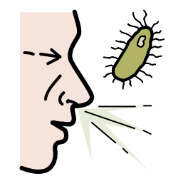 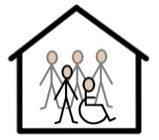 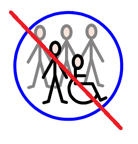 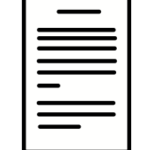 This report wants to raise the alarm about the Covid-19 pandemic and how it affects people with disabilities, including people with intellectual disabilities. The report talks about the results of the Covid-19 Disability Rights Monitor. 
The Disability Rights Monitor was a survey. The report is made by 7 disability organisations. They have a lot of proof from 134 countries and they also got many stories from people with disabilities.This report shows how COVID-19 is affecting many people with disabilities.The survey showed that many states have put 
the rights to life and health in danger for 
people with disabilities.

In some countries, people with disabilities were left behindand in some countries, States did things that madethe situation worse. People did not have access to see a doctor or had to live in overcrowded institutions. This has caused suffering and many people were affectedand many people died from COVID-19. 
The report also says that countries failed to include persons with disabilities in the decision making. 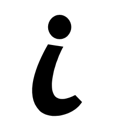 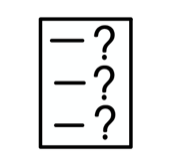 Overview of the reportAt the beginning of the COVID-19, disability rights organisations got a lot of messages from people with disabilities because they were worried. That is why the survey was created to get information about the situation. 
The report also shows how States should take different measures to protect the rights of people with disabilities.People with disabilities, governments and human rights organisations were asked to answer the survey. Many questions have been asked to them.The report summarises their replies. In this report there are 4 topics, which are:People with disabilities in institutionsCommunity supportsImpact on children and women with disabilitiesand people who are homeless or live in villagesHealthcare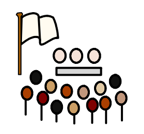 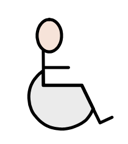 Part 1 and 2 talk about the reason for the survey and how it was done.Most replies came from people with disabilitiesand their organisations.The replies came from more than 2,000 people from 134 countries.They got little response from the governmentand human rights institutions. That shows that governments are not very inclusive. Few human rights institutions and independent institutionsthat monitor disability rights responded. This is worrying because no one is checking regularly what is happeningto people with disabilities.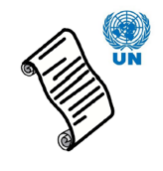 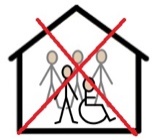 Part 3 talks about how the situation of people with disabilities who live in different institutions around the world.Many people in institutions died and had no information on how to be safe.Many people in institutions did not get help from doctors or nurses.Institutionalisation violates people’s rights. The CRPD says that states need to end this. People have a right to live independently. Because of what happened, an international group started working to end institutionalisation. 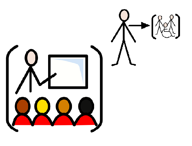 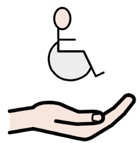 Part 4 talks about the serious problem in giving supportto people with disabilities during COVID-19.  People did not have access to basic things like:FoodHealthcareAssistance The part also talks about isolation during lockdown 
and how it affected the mental health of many people. The isolation also has increased violence and harassment. Part 5 talks about what happened to people who face a lot of discrimination:Women and girls with disabilitiesChildren with disabilitiesOlder people with disabilitiesHomeless peoplePeople with intellectual disabilitiesPeople with psychosocial disabilitiesPeople living in villagesThis part says that many children did not get educationduring COVID-19 .Many women with disabilities experienced violence.People in villages did not get any informationor could not see a doctor.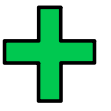 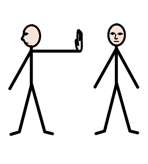 Part 6 talks about how some States stopped ordenied persons access to treatment, because of their disability. This is discrimination.People also said medicine became more expensive and that regular health treatments stoppedbecause of COVID-19. 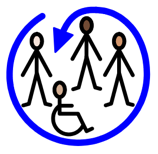 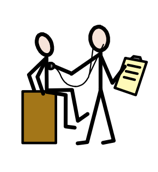 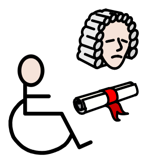 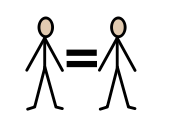 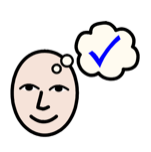 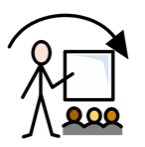 ConclusionsThe survey showed that COVID-19 had 
a devastating effect on persons with disabilities.  It also showed that states need to become more inclusiveand respect the rights of persons with disabilities. Based on the survey, the report gives 
11 recommendations for decision makers: Protect the rights of persons with disabilities.Ensure access to food, medicine and services.Ensure access to healthcare and treatment. Stop discrimination. End institutionalisation and fund community-based projects. Equal support for persons with disabilities.Involve persons with disabilities in decisions affecting them.Protect persons with disabilities in the response,and pay special attention to some groups who are more discriminated,like girls with disabilities and people that do not live in big cities.Make inclusive education a priority.Create accessible information about COVID-19 and health.Train staff to make them aware of disability and make sure persons with disabilities have access to justice. 